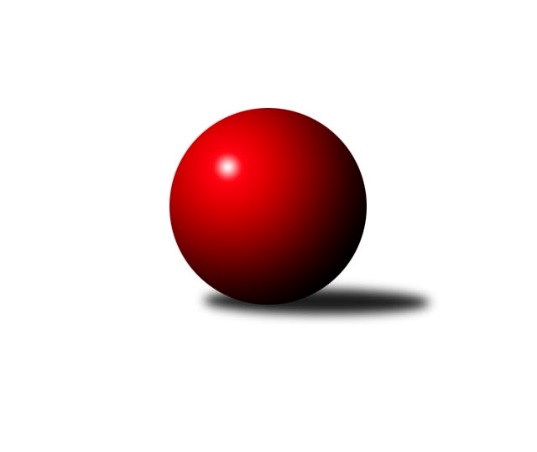 Č.8Ročník 2021/2022	16.7.2024 2. KLZ A 2021/2022Statistika 8. kolaTabulka družstev:		družstvo	záp	výh	rem	proh	skore	sety	průměr	body	plné	dorážka	chyby	1.	SKK Jičín	8	6	1	1	46.5 : 17.5 	(128.0 : 64.0)	3193	13	2176	1017	38.3	2.	TJ Bižuterie Jablonec nad Nisou	8	5	1	2	37.0 : 27.0 	(92.5 : 99.5)	3106	11	2109	997	42.9	3.	SK Žižkov Praha	10	5	1	4	43.0 : 37.0 	(122.0 : 118.0)	3140	11	2146	993	34.8	4.	KK Kosmonosy A	10	4	1	5	45.0 : 35.0 	(133.5 : 106.5)	3149	9	2140	1009	40.7	5.	TJ Lokomotiva Ústí n. L.	8	2	1	5	22.0 : 42.0 	(81.5 : 110.5)	3006	5	2080	927	51.6	6.	KK Jiří Poděbrady	8	1	1	6	14.5 : 49.5 	(66.5 : 125.5)	3030	3	2102	928	53.3Tabulka doma:		družstvo	záp	výh	rem	proh	skore	sety	průměr	body	maximum	minimum	1.	SKK Jičín	4	3	1	0	26.0 : 6.0 	(66.0 : 30.0)	3151	7	3202	3120	2.	TJ Bižuterie Jablonec nad Nisou	4	3	1	0	21.0 : 11.0 	(50.0 : 46.0)	3027	7	3063	2977	3.	SK Žižkov Praha	5	3	0	2	24.0 : 16.0 	(65.5 : 54.5)	3309	6	3388	3203	4.	TJ Lokomotiva Ústí n. L.	4	2	1	1	18.0 : 14.0 	(54.5 : 41.5)	3098	5	3193	3037	5.	KK Kosmonosy A	5	2	0	3	24.0 : 16.0 	(67.0 : 53.0)	3187	4	3249	3096	6.	KK Jiří Poděbrady	4	1	0	3	9.5 : 22.5 	(33.5 : 62.5)	3063	2	3217	2837Tabulka venku:		družstvo	záp	výh	rem	proh	skore	sety	průměr	body	maximum	minimum	1.	SKK Jičín	4	3	0	1	20.5 : 11.5 	(62.0 : 34.0)	3204	6	3371	3031	2.	KK Kosmonosy A	5	2	1	2	21.0 : 19.0 	(66.5 : 53.5)	3141	5	3356	2910	3.	SK Žižkov Praha	5	2	1	2	19.0 : 21.0 	(56.5 : 63.5)	3106	5	3227	3007	4.	TJ Bižuterie Jablonec nad Nisou	4	2	0	2	16.0 : 16.0 	(42.5 : 53.5)	3126	4	3177	3042	5.	KK Jiří Poděbrady	4	0	1	3	5.0 : 27.0 	(33.0 : 63.0)	3022	1	3195	2846	6.	TJ Lokomotiva Ústí n. L.	4	0	0	4	4.0 : 28.0 	(27.0 : 69.0)	2983	0	3122	2893Tabulka podzimní části:		družstvo	záp	výh	rem	proh	skore	sety	průměr	body	doma	venku	1.	SKK Jičín	8	6	1	1	46.5 : 17.5 	(128.0 : 64.0)	3193	13 	3 	1 	0 	3 	0 	1	2.	TJ Bižuterie Jablonec nad Nisou	8	5	1	2	37.0 : 27.0 	(92.5 : 99.5)	3106	11 	3 	1 	0 	2 	0 	2	3.	SK Žižkov Praha	10	5	1	4	43.0 : 37.0 	(122.0 : 118.0)	3140	11 	3 	0 	2 	2 	1 	2	4.	KK Kosmonosy A	10	4	1	5	45.0 : 35.0 	(133.5 : 106.5)	3149	9 	2 	0 	3 	2 	1 	2	5.	TJ Lokomotiva Ústí n. L.	8	2	1	5	22.0 : 42.0 	(81.5 : 110.5)	3006	5 	2 	1 	1 	0 	0 	4	6.	KK Jiří Poděbrady	8	1	1	6	14.5 : 49.5 	(66.5 : 125.5)	3030	3 	1 	0 	3 	0 	1 	3Tabulka jarní části:		družstvo	záp	výh	rem	proh	skore	sety	průměr	body	doma	venku	1.	TJ Lokomotiva Ústí n. L.	0	0	0	0	0.0 : 0.0 	(0.0 : 0.0)	0	0 	0 	0 	0 	0 	0 	0 	2.	KK Kosmonosy A	0	0	0	0	0.0 : 0.0 	(0.0 : 0.0)	0	0 	0 	0 	0 	0 	0 	0 	3.	SKK Jičín	0	0	0	0	0.0 : 0.0 	(0.0 : 0.0)	0	0 	0 	0 	0 	0 	0 	0 	4.	KK Jiří Poděbrady	0	0	0	0	0.0 : 0.0 	(0.0 : 0.0)	0	0 	0 	0 	0 	0 	0 	0 	5.	SK Žižkov Praha	0	0	0	0	0.0 : 0.0 	(0.0 : 0.0)	0	0 	0 	0 	0 	0 	0 	0 	6.	TJ Bižuterie Jablonec nad Nisou	0	0	0	0	0.0 : 0.0 	(0.0 : 0.0)	0	0 	0 	0 	0 	0 	0 	0 Zisk bodů pro družstvo:		jméno hráče	družstvo	body	zápasy	v %	dílčí body	sety	v %	1.	Alena Šedivá 	SKK Jičín 	7	/	7	(100%)	21	/	28	(75%)	2.	Jana Florianová 	TJ Bižuterie Jablonec nad Nisou 	7	/	8	(88%)	20.5	/	32	(64%)	3.	Karolína Kovaříková 	KK Kosmonosy A 	7	/	9	(78%)	20.5	/	36	(57%)	4.	Lenka Boštická 	SK Žižkov Praha 	7	/	10	(70%)	24.5	/	40	(61%)	5.	Lucie Vrbatová 	SKK Jičín 	6	/	7	(86%)	21	/	28	(75%)	6.	Nikola Sobíšková 	KK Kosmonosy A 	6	/	7	(86%)	20.5	/	28	(73%)	7.	Tereza Nováková 	KK Kosmonosy A 	6	/	8	(75%)	22	/	32	(69%)	8.	Blanka Mašková 	SK Žižkov Praha 	6	/	8	(75%)	19	/	32	(59%)	9.	Kateřina Katzová 	SK Žižkov Praha 	6	/	10	(60%)	22	/	40	(55%)	10.	Lenka Vávrová 	SKK Jičín 	5	/	6	(83%)	20	/	24	(83%)	11.	Iveta Seifertová st.	TJ Bižuterie Jablonec nad Nisou 	5	/	7	(71%)	17.5	/	28	(63%)	12.	Barbora Vašáková 	TJ Lokomotiva Ústí n. L.  	5	/	8	(63%)	16.5	/	32	(52%)	13.	Lucie Slavíková 	TJ Bižuterie Jablonec nad Nisou 	4	/	5	(80%)	14	/	20	(70%)	14.	Adéla Víšová 	TJ Bižuterie Jablonec nad Nisou 	4	/	5	(80%)	9.5	/	20	(48%)	15.	Lucie Dlouhá 	KK Kosmonosy A 	4	/	6	(67%)	13.5	/	24	(56%)	16.	Tereza Bendová 	KK Kosmonosy A 	4	/	7	(57%)	18.5	/	28	(66%)	17.	Zdeňka Dejdová 	KK Jiří Poděbrady 	4	/	8	(50%)	14	/	32	(44%)	18.	Monika Hercíková 	SKK Jičín 	3.5	/	7	(50%)	16	/	28	(57%)	19.	Alice Tauerová 	SKK Jičín 	3	/	4	(75%)	10	/	16	(63%)	20.	Kateřina Holubová 	TJ Lokomotiva Ústí n. L.  	3	/	4	(75%)	7	/	16	(44%)	21.	Jana Burocková 	KK Kosmonosy A 	3	/	5	(60%)	10	/	20	(50%)	22.	Jitka Vacková 	TJ Bižuterie Jablonec nad Nisou 	3	/	5	(60%)	9.5	/	20	(48%)	23.	Hana Mlejnková 	KK Kosmonosy A 	3	/	5	(60%)	9	/	20	(45%)	24.	Dana Viková 	SKK Jičín 	3	/	6	(50%)	16	/	24	(67%)	25.	Tereza Votočková 	KK Kosmonosy A 	3	/	6	(50%)	11	/	24	(46%)	26.	Lucie Stránská 	TJ Lokomotiva Ústí n. L.  	3	/	7	(43%)	17	/	28	(61%)	27.	Michaela Moravcová 	KK Jiří Poděbrady 	3	/	7	(43%)	14	/	28	(50%)	28.	Jana Balzerová 	TJ Lokomotiva Ústí n. L.  	3	/	7	(43%)	10.5	/	28	(38%)	29.	Šárka Vohnoutová 	TJ Lokomotiva Ústí n. L.  	3	/	8	(38%)	14	/	32	(44%)	30.	Lucie Řehánková 	SK Žižkov Praha 	3	/	8	(38%)	13	/	32	(41%)	31.	Anna Sailerová 	SK Žižkov Praha 	2	/	2	(100%)	5	/	8	(63%)	32.	Petra Abelová 	SKK Jičín 	2	/	4	(50%)	7	/	16	(44%)	33.	Jitka Havlíková 	TJ Bižuterie Jablonec nad Nisou 	2	/	4	(50%)	5	/	16	(31%)	34.	Helena Šamalová 	SKK Jičín 	2	/	5	(40%)	13	/	20	(65%)	35.	Olga Petráčková 	TJ Bižuterie Jablonec nad Nisou 	2	/	5	(40%)	7	/	20	(35%)	36.	Hedvika Mizerová 	SK Žižkov Praha 	2	/	6	(33%)	11.5	/	24	(48%)	37.	Blanka Mizerová 	SK Žižkov Praha 	2	/	8	(25%)	12	/	32	(38%)	38.	Hana Křemenová 	SK Žižkov Praha 	1	/	1	(100%)	4	/	4	(100%)	39.	Zuzana Holcmanová 	KK Jiří Poděbrady 	1	/	4	(25%)	7	/	16	(44%)	40.	Lenka Honzíková 	KK Jiří Poděbrady 	1	/	4	(25%)	6.5	/	16	(41%)	41.	Michaela Šuterová 	TJ Lokomotiva Ústí n. L.  	1	/	6	(17%)	11	/	24	(46%)	42.	Jana Takáčová 	KK Jiří Poděbrady 	1	/	7	(14%)	10	/	28	(36%)	43.	Magdaléna Moravcová 	KK Jiří Poděbrady 	0.5	/	7	(7%)	9	/	28	(32%)	44.	Irini Sedláčková 	SK Žižkov Praha 	0	/	1	(0%)	1.5	/	4	(38%)	45.	Jitka Sottnerová 	TJ Lokomotiva Ústí n. L.  	0	/	1	(0%)	1	/	4	(25%)	46.	Iva Kunová 	TJ Bižuterie Jablonec nad Nisou 	0	/	1	(0%)	0	/	4	(0%)	47.	Dita Kotorová 	KK Jiří Poděbrady 	0	/	2	(0%)	1	/	8	(13%)	48.	Eliška Holakovská 	TJ Lokomotiva Ústí n. L.  	0	/	2	(0%)	0	/	8	(0%)	49.	Zuzana Tiličková 	TJ Lokomotiva Ústí n. L.  	0	/	3	(0%)	3.5	/	12	(29%)	50.	Iveta Seifertová ml.	TJ Bižuterie Jablonec nad Nisou 	0	/	4	(0%)	5	/	16	(31%)	51.	Lenka Stejskalová 	TJ Bižuterie Jablonec nad Nisou 	0	/	4	(0%)	4.5	/	16	(28%)	52.	Lada Tichá 	KK Jiří Poděbrady 	0	/	5	(0%)	3	/	20	(15%)Průměry na kuželnách:		kuželna	průměr	plné	dorážka	chyby	výkon na hráče	1.	SK Žižkov Praha, 1-4	3247	2210	1036	40.3	(541.2)	2.	KK Kosmonosy, 3-6	3141	2145	996	44.5	(523.6)	3.	Poděbrady, 1-4	3128	2126	1002	40.6	(521.5)	4.	TJ Lokomotiva Ústí nad Labem, 1-4	3089	2110	979	41.3	(515.0)	5.	SKK Jičín, 1-4	3066	2107	958	46.1	(511.0)	6.	TJ Bižuterie Jablonec nad Nisou, 1-4	2993	2070	923	50.3	(498.9)Nejlepší výkony na kuželnách:SK Žižkov Praha, 1-4SK Žižkov Praha	3388	6. kolo	Lenka Vávrová 	SKK Jičín	600	8. koloSKK Jičín	3371	8. kolo	Anna Sailerová 	SK Žižkov Praha	595	6. koloSK Žižkov Praha	3350	1. kolo	Lenka Boštická 	SK Žižkov Praha	595	1. koloSK Žižkov Praha	3305	4. kolo	Blanka Mizerová 	SK Žižkov Praha	588	4. koloSK Žižkov Praha	3203	8. kolo	Alena Šedivá 	SKK Jičín	583	8. koloKK Jiří Poděbrady	3195	6. kolo	Monika Hercíková 	SKK Jičín	577	8. koloTJ Lokomotiva Ústí n. L. 	3122	1. kolo	Jitka Vacková 	TJ Bižuterie Jablonec nad Nisou	575	4. koloTJ Bižuterie Jablonec nad Nisou	3042	4. kolo	Lucie Řehánková 	SK Žižkov Praha	574	1. kolo		. kolo	Kateřina Katzová 	SK Žižkov Praha	573	6. kolo		. kolo	Jana Florianová 	TJ Bižuterie Jablonec nad Nisou	569	4. koloKK Kosmonosy, 3-6KK Kosmonosy A	3249	7. kolo	Nikola Sobíšková 	KK Kosmonosy A	607	7. koloKK Kosmonosy A	3221	4. kolo	Jana Burocková 	KK Kosmonosy A	568	4. koloSKK Jičín	3185	6. kolo	Tereza Nováková 	KK Kosmonosy A	565	6. koloTJ Bižuterie Jablonec nad Nisou	3177	2. kolo	Iveta Seifertová st.	TJ Bižuterie Jablonec nad Nisou	558	2. koloKK Kosmonosy A	3176	2. kolo	Karolína Kovaříková 	KK Kosmonosy A	555	4. koloKK Kosmonosy A	3096	6. kolo	Jana Florianová 	TJ Bižuterie Jablonec nad Nisou	550	2. koloKK Jiří Poděbrady	3017	4. kolo	Lenka Vávrová 	SKK Jičín	550	6. koloTJ Lokomotiva Ústí n. L. 	3010	7. kolo	Jana Burocková 	KK Kosmonosy A	549	7. kolo		. kolo	Karolína Kovaříková 	KK Kosmonosy A	547	6. kolo		. kolo	Jana Burocková 	KK Kosmonosy A	546	6. koloPoděbrady, 1-4SKK Jičín	3229	1. kolo	Karolína Kovaříková 	KK Kosmonosy A	584	3. koloKK Jiří Poděbrady	3217	7. kolo	Zdeňka Dejdová 	KK Jiří Poděbrady	568	7. koloKK Kosmonosy A	3209	3. kolo	Jana Takáčová 	KK Jiří Poděbrady	563	7. koloSK Žižkov Praha	3176	5. kolo	Zdeňka Dejdová 	KK Jiří Poděbrady	558	5. koloTJ Bižuterie Jablonec nad Nisou	3166	7. kolo	Lucie Vrbatová 	SKK Jičín	557	1. koloKK Jiří Poděbrady	3116	5. kolo	Lucie Slavíková 	TJ Bižuterie Jablonec nad Nisou	555	7. koloKK Jiří Poděbrady	3080	1. kolo	Michaela Moravcová 	KK Jiří Poděbrady	554	7. koloKK Jiří Poděbrady	2837	3. kolo	Alena Šedivá 	SKK Jičín	551	1. kolo		. kolo	Kateřina Katzová 	SK Žižkov Praha	550	5. kolo		. kolo	Adéla Víšová 	TJ Bižuterie Jablonec nad Nisou	549	7. koloTJ Lokomotiva Ústí nad Labem, 1-4TJ Lokomotiva Ústí n. L. 	3193	8. kolo	Šárka Vohnoutová 	TJ Lokomotiva Ústí n. L. 	580	8. koloKK Kosmonosy A	3118	8. kolo	Adéla Víšová 	TJ Bižuterie Jablonec nad Nisou	558	6. koloTJ Bižuterie Jablonec nad Nisou	3117	6. kolo	Lucie Vrbatová 	SKK Jičín	553	4. koloTJ Lokomotiva Ústí n. L. 	3084	6. kolo	Lucie Dlouhá 	KK Kosmonosy A	550	8. koloTJ Lokomotiva Ústí n. L. 	3079	4. kolo	Blanka Mašková 	SK Žižkov Praha	546	2. koloSK Žižkov Praha	3059	2. kolo	Michaela Šuterová 	TJ Lokomotiva Ústí n. L. 	544	4. koloTJ Lokomotiva Ústí n. L. 	3037	2. kolo	Lucie Stránská 	TJ Lokomotiva Ústí n. L. 	544	4. koloSKK Jičín	3031	4. kolo	Zuzana Tiličková 	TJ Lokomotiva Ústí n. L. 	540	6. kolo		. kolo	Jana Florianová 	TJ Bižuterie Jablonec nad Nisou	539	6. kolo		. kolo	Lucie Stránská 	TJ Lokomotiva Ústí n. L. 	538	2. koloSKK Jičín, 1-4SKK Jičín	3202	7. kolo	Lenka Vávrová 	SKK Jičín	561	7. koloSKK Jičín	3154	3. kolo	Helena Šamalová 	SKK Jičín	553	3. koloSKK Jičín	3127	5. kolo	Lucie Vrbatová 	SKK Jičín	552	5. koloSKK Jičín	3120	2. kolo	Tereza Votočková 	KK Kosmonosy A	549	5. koloKK Kosmonosy A	3111	5. kolo	Nikola Sobíšková 	KK Kosmonosy A	549	5. koloSK Žižkov Praha	3060	7. kolo	Alena Šedivá 	SKK Jičín	545	2. koloTJ Lokomotiva Ústí n. L. 	2908	3. kolo	Petra Abelová 	SKK Jičín	544	5. koloKK Jiří Poděbrady	2846	2. kolo	Dana Viková 	SKK Jičín	538	7. kolo		. kolo	Monika Hercíková 	SKK Jičín	538	2. kolo		. kolo	Lucie Vrbatová 	SKK Jičín	537	3. koloTJ Bižuterie Jablonec nad Nisou, 1-4TJ Bižuterie Jablonec nad Nisou	3063	5. kolo	Jana Florianová 	TJ Bižuterie Jablonec nad Nisou	558	1. koloTJ Bižuterie Jablonec nad Nisou	3041	3. kolo	Lenka Boštická 	SK Žižkov Praha	548	3. koloKK Jiří Poděbrady	3030	8. kolo	Kateřina Katzová 	SK Žižkov Praha	544	3. koloTJ Bižuterie Jablonec nad Nisou	3026	1. kolo	Lucie Slavíková 	TJ Bižuterie Jablonec nad Nisou	540	5. koloSK Žižkov Praha	3007	3. kolo	Iveta Seifertová st.	TJ Bižuterie Jablonec nad Nisou	531	5. koloTJ Bižuterie Jablonec nad Nisou	2977	8. kolo	Lucie Stránská 	TJ Lokomotiva Ústí n. L. 	530	5. koloKK Kosmonosy A	2910	1. kolo	Lucie Slavíková 	TJ Bižuterie Jablonec nad Nisou	529	3. koloTJ Lokomotiva Ústí n. L. 	2893	5. kolo	Michaela Moravcová 	KK Jiří Poděbrady	527	8. kolo		. kolo	Zuzana Holcmanová 	KK Jiří Poděbrady	522	8. kolo		. kolo	Jana Florianová 	TJ Bižuterie Jablonec nad Nisou	522	5. koloČetnost výsledků:	8.0 : 0.0	4x	7.0 : 1.0	3x	6.0 : 2.0	5x	5.0 : 3.0	2x	4.0 : 4.0	3x	3.0 : 5.0	2x	2.0 : 6.0	2x	1.5 : 6.5	1x	1.0 : 7.0	2x